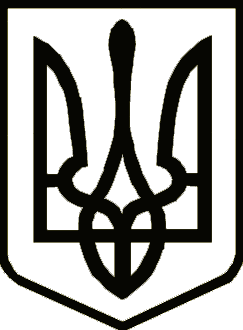 УкраїнаНОСІВСЬКА  МІСЬКА РАДА
Носівського району ЧЕРНІГІВСЬКОЇ  ОБЛАСТІРІШЕННЯ(сорок шоста сесія сьомого скликання)16 листопада  2018 року                                                                    №5/46/VІІм.НосівкаПро передачу в господарське відання КП «Носівка- Комунальник» мережі  вуличного освітленнянаселених пунктів  Носівської міської ради     Відповідно до статті 26,60 Закону України «Про місцеве самоврядування в Україні», з метою належного обліку майна комунальної власності, його ефективного  використання та належного обслуговування, а саме мереж вуличного освітлення  населених пунктів Носівської міської,  міська рада  вирішила:       1. Передати в господарське відання  з постановкою на баланс КП «Носівка-Комунальник» Носівської міської ради мережі вуличного освітлення  населених пунктів Носівської міської ради згідно додатку1 з балансовою вартістю 799648,02 грн., для подальшого їх обслуговування.2. Затвердити комісію по прийому-передачі комунального майна у складі згідно додатку 2 .        3. Комісії по прийому-передачі комунального майна здійснити прийняття-передачу вищезазначеного майна відповідно до чинного законодавства в місячний термін.         4. Контроль за виконанням даного  рішення покласти на комісію з питань житлово-комунального господарства, комунального майна,  благоустрою, архітектури, будівництва, транспорту, зв’язку та сфери послуг. Міський голова                                                                       В.М.Ігнатченко        Додаток 2до 46 сесії міської ради16 листопад  2018 №5/46/VІІСклад комісії по прийманню-передачі комунального майнаСекретар міської ради                                                   Л.М.НедолугаГолова комісії:Сичов Олександр Васильовичзаступник міського голови з питань ЖКГСекретар Комісії:Бондаренко Наталія МиколаївнаЧлени комісії:головний спеціаліст відділу бухгалтерського обліку та звітності  виконавчого апарату міської радиСамокиш Валентина СтепанівнаІгнатченко Микола МиколайовичГейко Оксана ВолодимирівнаЯма Світлана Семенівна начальник відділу бухгалтерського обліку та звітності –головний бухгалтер виконавчого апарату міської радиначальник КП «Носівка -Комунальник» Носівської міської ради головний бухгалтера КП «Носівка -Комунальник» Носівської міської радиначальник  відділу правового забезпечення  та кадрової роботи виконавчого апарату міської радиБорис Людмила МиколаївнаСириця Володимир Михайловичголовний спеціаліст з питань комунальної власності  відділу ЖКГ та благоустрою виконавчого апарату міської радимайстер дільниці мережі вуличного освітлення КП «Носівка -Комунальник» Носівської міської ради